PROSEDUR PENGAJUAN SENGKETA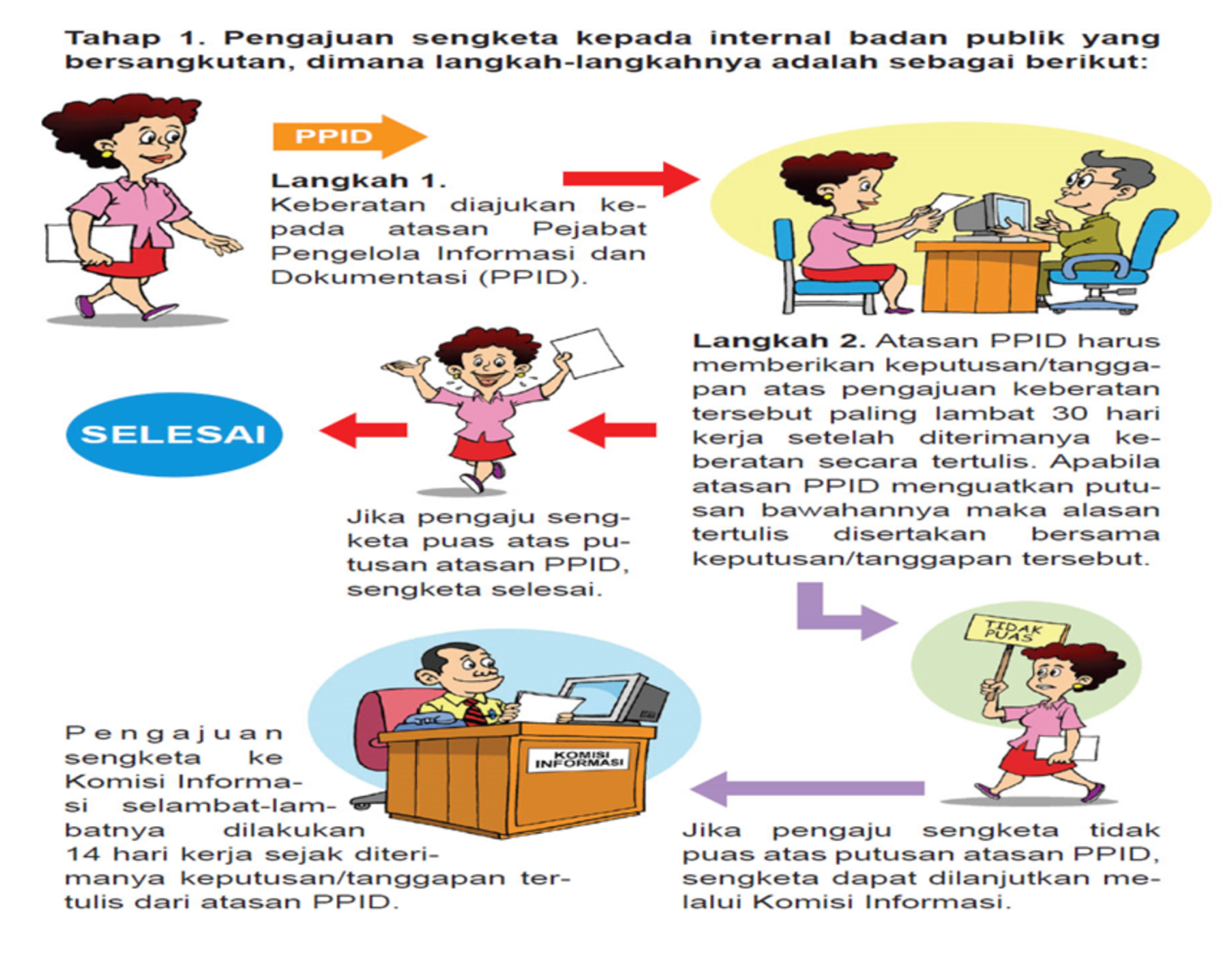 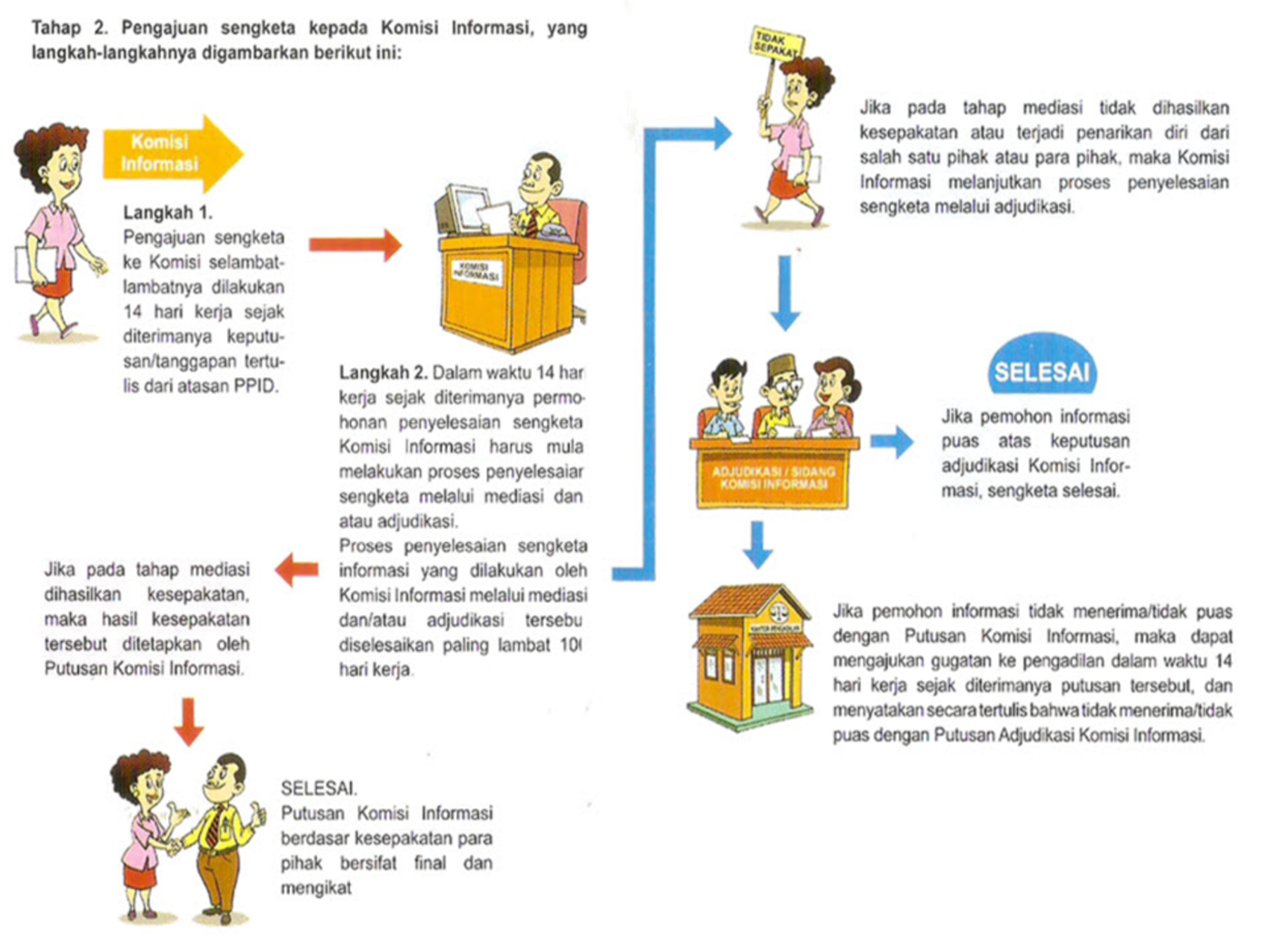 